Cwrs Uwch - Uned GyfoesCwpan y BydGeirfaCyflwyniadAm bedwar o’r gloch brynhawn Iau y 14eg o Fehefin, bydd cic gyntaf gêm bêl-droed rhwng Rwsia a Sawdi Arabia yn Stadiwm Luzhniki ym Moscow. Dyma gêm gyntaf twrnamaint Cwpan y Byd 2018. Ychydig dros fis yn ddiweddarach, ar y 15fed o Orffennaf, bydd gêm derfynol y gystadleuaeth yn cael ei chynnal yn yr un stadiwm. Bydd enillwyr y gêm honno’n codi Cwpan y Byd ac yn cael galw’u hunain yn Bencampwyr y Byd am bedair blynedd - tan y twrnamaint nesaf yn Qatar yn 2022. Dros y mis hwnnw rhwng canol Mehefin a chanol Gorffennaf, bydd 32 o dimau yn chwarae cyfanswm o 64 o gemau mewn 12 stadiwm wahanol yn 11 o ddinasoedd Rwsia. Dros bythefnos gyntaf y gystadleuaeth, bydd tair neu bedair gêm bob dydd a phob un yn cael ei dangos ar deledu’r BBC neu ITV. Bydd dilynwyr y bêl gron yn eu seithfed nef, felly, ond bydd yn fis hunllefus i rai sy’n casáu pêl-droed, neu sy’n meddwl bod gormod o chwaraeon ar y teledu.Y bêl gron 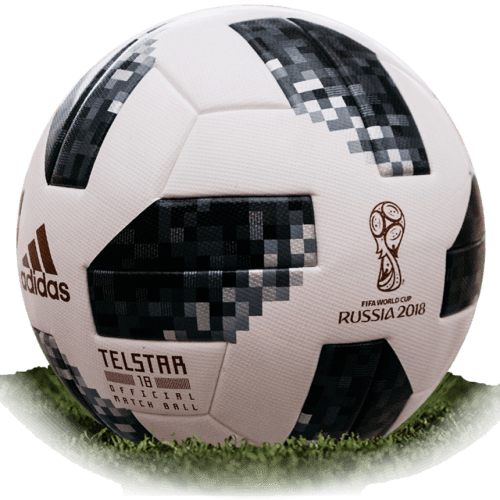 Mae’r ymadrodd ‘y bêl gron’ yn cael ei ddefnyddio i olygu pêl-droed (y gêm yn ogystal â’r bêl ei hun). Ffurf fenywaidd ar yr ansoddair ‘crwn’ ydy ‘cron’ ac mae’n treiglo i roi ymadroddion fel ‘blwyddyn gron’ a ‘tiwn gron’. e.e.	Mae blwyddyn gron wedi mynd heibio ers i fi fod draw i’ch gweld chi. Yn ogystal â disgrifio cân sy’n mynd rownd mewn cylch, mae ystyr ffigurol i ‘tiwn gron’. Beth ydy’r ystyr hwnnw?Meddyliwch am frawddegau yn cynnwys blwyddyn gron a tiwn gron.Gwledydd Cwpan y BydMae’r map isod yn dangos pob gwlad fydd yn cystadlu am Gwpan y Byd yn Rwsia eleni (mewn gwyn). Trafodwch faint o’r 32 o wledydd dych chi’n gallu eu hadnabod ar y map. Peidiwch â phoeni os nad ydych chi’n eu hadnabod nhw i gyd ar hyn o bryd, bydd cyfle i ddod nôl at y map eto.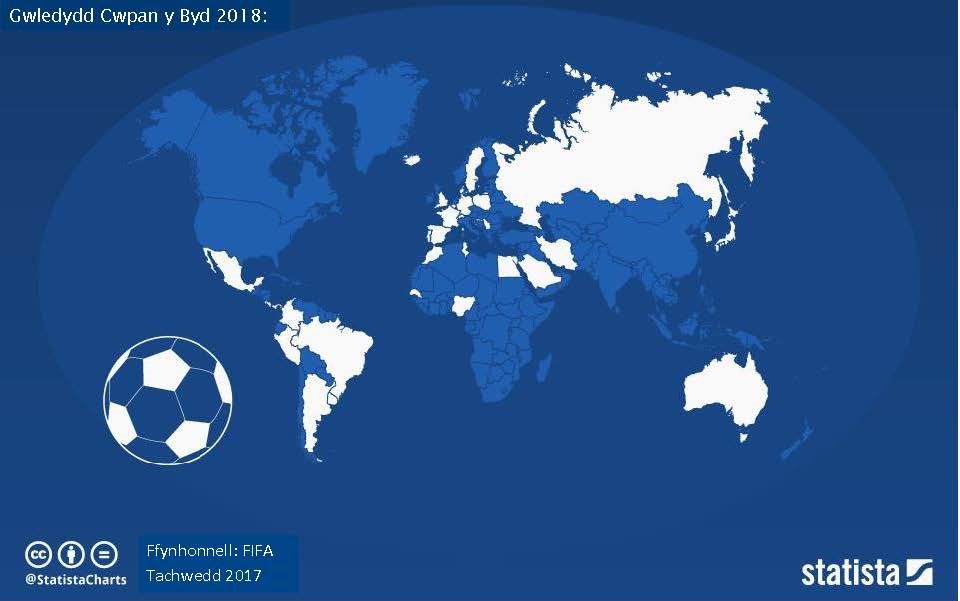 Storm Geirfa – Pêl-droedMewn dau funud, meddyliwch am gymaint o eiriau ag y gallwch chi sy’n gysylltiedig â phêl-droed.	Wnaethoch chi feddwl am y geiriau canlynol? Dych chi’n gwybod eu hystyr nhw i gyd?*carden felen a carden goch yn y De.						Mae’r brawddegau isod yn cynnwys rhai o’r geiriau uchod, neu eiriau sy’n perthyn. Dewiswch y gair mwyaf addas o’r rhestr canlynol i lenwi pob bwlch.ceidwad		ymosod			amddiffyn		chwiban	rhwyd			terfynol			smotyn			eilyddRobin McBryde ydy ______________ y cledd yn yr Orsedd – fo sy’n gyfrifol am gario’r cleddyf yn y seremonïau yn yr Eisteddfod Genedlaethol.Roedd y pysgotwyr wrth eu boddau yn gweld y ____________ yn llawn pysgod wrth iddyn nhw ei chodi’n ôl i’r cwch.Cafodd muriau uchel eu codi er mwyn _________________ y dref rhag ymosodiadau.Roedd gen i gath ddu gyda ______________ bach gwyn ar ei phen.Erbyn i’r dyfarnwr chwythu ei ______________ i ddod â’r gêm i ben, roedd Siân wedi sgorio tair gôl.Roedd rhaid i dîm Abertawe ______________ yn gryf achos roedd angen iddyn nhw sgorio o leiaf dair gôl.______________ oedd Huw yn y gêm ddydd Sadwrn, ond daeth oddi ar y fainc a sgorio gôl hwyr i’w dîm.Roedd Wrecsam ar ei hôl hi ar yr hanner yn erbyn Caer, ond sgoriodd Siôn Jones dair gwaith yn yr ail hanner a’r sgôr ______________ oedd Wrecsam 3, Caer 1.Y Gwledydd a’r GrwpiauDyma enwau’r 32 o wledydd fydd yn cystadlu am Gwpan y Byd yn Rwsia. Mae’r timau’n cael eu rhannu yn wyth grŵp ar gyfer y gemau cyntaf. Trafodwch pa rai o’r baneri isod sy’n perthyn i ba wledydd a gosodwch y timau yn eu lle yn eu grwpiau:Ariannin	Awstralia	Brasil		Colombia 	Costa Rica	CroatiaDe Corea 	Denmarc	Ffrainc 		Gwlad Belg	Nigeria		Yr AifftTiwnisia	Iran		Sawdi-Arabia	Gwlad Pwyl 	Gwlad yr Iâ 	LloegrMecsico	Moroco		Panama 	Periw		Portiwgal 	RwsiaSbaen		Senegal 	Serbia 		Siapan 		Sweden 	WrwgwáiYr Almaen 	Y SwistirCofiwch, os ydych chi’n hyderus: “Dw i’n siŵr mai baner Rwsia ydy honna/Dw i’n siwr taw baner Rwsia yw honna.”“Dw i’n gwybod bod Rwsia yn Grŵp A.” Os nad ydych chi mor siŵr:“Dw i’n meddwl mai baner Panama ydy honna/Dw i’n credu taw baner Panama yw honna.”“Efallai bod Brasil yn Grŵp E.” 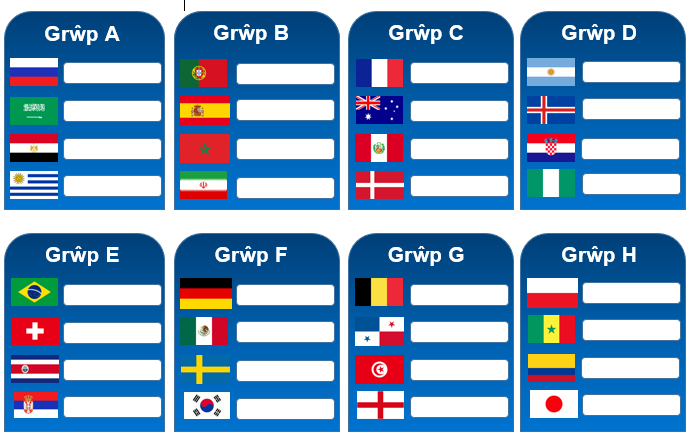 Bydd enillydd pob grŵp a’r tîm sy’n dod yn ail yn mynd ymlaen i rownd yr 16 olaf. Yn y rownd honno, bydd enillydd pob gêm yn mynd ymlaen i’r rownd nesaf a’r tîm sy’n colli yn gadael y gystadleuaeth. Felly, bydd rhaid cael enillydd i bob un o’r gemau hynny ac os bydd hi’n gyfartal ar y chwiban olaf ar ôl 90 munud, bydd rhaid chwarae hanner awr o amser ychwanegol. Os bydd hi’n dal yn gyfartal ar ddiwedd yr amser ychwanegol, bydd cyfres o giciau o’r smotyn i ganfod yr enillydd. Yr un fydd y drefn yn rownd yr wyth olaf, wedyn bydd y ddau dîm sy’n ennill yn y rownd gyn-derfynol yn mynd ymlaen i chwarae yn y gêm derfynol honno yn Moscow. Bydd rhaid i’r ddau dîm sy’n colli yn y rownd gyn-derfynol chwarae yn erbyn ei gilydd i benderfynu pwy sy’n gorffen yn y trydydd safle – gêm nad oes neb eisiau chwarae ynddi hi!Gemau Cwpan y BydMae manylion y gemau dros bedwar diwrnod cyntaf Cwpan y Byd yn y tabl isod, ond mae rhai bylchau yn eich tabl chi. Holwch eich partner er mwyn llenwi’r bylchau, e.e. Pwy sy’n chwarae yn yr ail gêm ar ddydd Gwener 15 Mehefin? Am faint o’r gloch mae’r gic gyntaf? Ble mae’r gêm yn cael ei chwarae? Ar ba sianel deledu bydd hi? Partner AGemau Cwpan y BydPartner BYmarferion iaithAil:	darllenwch y brawddegau yma sy’n sôn am ail gyfle, ail olwg ac ail blentyndod.Wnes i ddim gweithio’n galed yn yr ysgol, ond mae cyrsiau addysg oedolion wedi rhoi ail gyfle i fi.Bydd y dyfarnwr yn gallu defnyddio technoleg fideo er mwyn iddo fe gael ail olwg ar rai pethau yn ystod y gemau.Er fy mod i dros 40 oed, dw i’n casglu sticeri Cwpan y Byd eto eleni – dw i’n teimlo fy mod i’n cael ail blentyndod.Ail-ysgrifennwch y brawddegau nawr ar gyfer personau gwahanol:Wnaeth hi ddim gweithio’n galed ______________________________________________________________________________________________Bydd y dyfarnwyr ___________________________________________________________________________________________________________Er ei fod e _________________________________________________________________________________________________________________Hyd heddiw/ ymhen hir a hwyr: darllenwch y brawddegau yma:Symudais i i’r ardal hon yn 1991 a dw i’n dal i fyw yn yr un tŷ hyd heddiw.Ces i fy ngwers yrru gyntaf dros ddeg mlynedd yn ôl, ond dw i’n dal heb basio’r prawf hyd heddiw.Buon ni’n chwilio am gartref newydd am fisoedd, ac ymhen hir a hwyr, gwelon ni’r tŷ delfrydol.Meddyliwch am rywbeth dych chi’n dal i’w wneud hyd heddiw, rhywbeth dych chi’n dal heb ei wneud hyd heddiw a rhywbeth ddigwyddodd ymhen hir a hwyr:______________________________________________________________________________________________________________________________________________________________________________________________________________________________________________________________________________________________________________________________________________________________________________________________________________________________Gwneud tipyn o enw iddo’i hun: darllenwch y frawddeg gyntaf yma a chwblhewch y ddwy nesaf ar yr un patrwm:Mae e’n chwaraewr da iawn ac mae’n gwneud tipyn o enw iddo’i hun y tymor hwn.Mae hi’n chwaraewraig dda iawn _________________________________________________Maen nhw’n chwaraewyr da iawn _________________________________________________Straeon Cwpan y BydDarllenwch un o’r straeon canlynol gyda’ch partner, wedyn meddyliwch am gwestiynau y gallech chi eu hateb gyda gwybodaeth o’r stori.Cwestiynau:______________________________________________________________________________________________________________________________________________________________________________________________________________________________________________________________________________________________________________________________________________________________________________________________________________________________________________________________________________________________________Cwestiynau:______________________________________________________________________________________________________________________________________________________________________________________________________________________________________________________________________________________________________________________________________________________________________________________________________________________________________________________________________________________________________Cwpan y Byd 2014Edrychwch ar y llun uchod o gêm rhwng Wrwgwái a’r Eidal yng Nghwpan y Byd 2014. Dych chi’n gwybod beth yw’r stori tu ôl i’r llun, neu dych chi’n gallu dyfalu? Beth oedd wedi digwydd? Beth ddigwyddodd nesaf? Beth oedd y cefndir?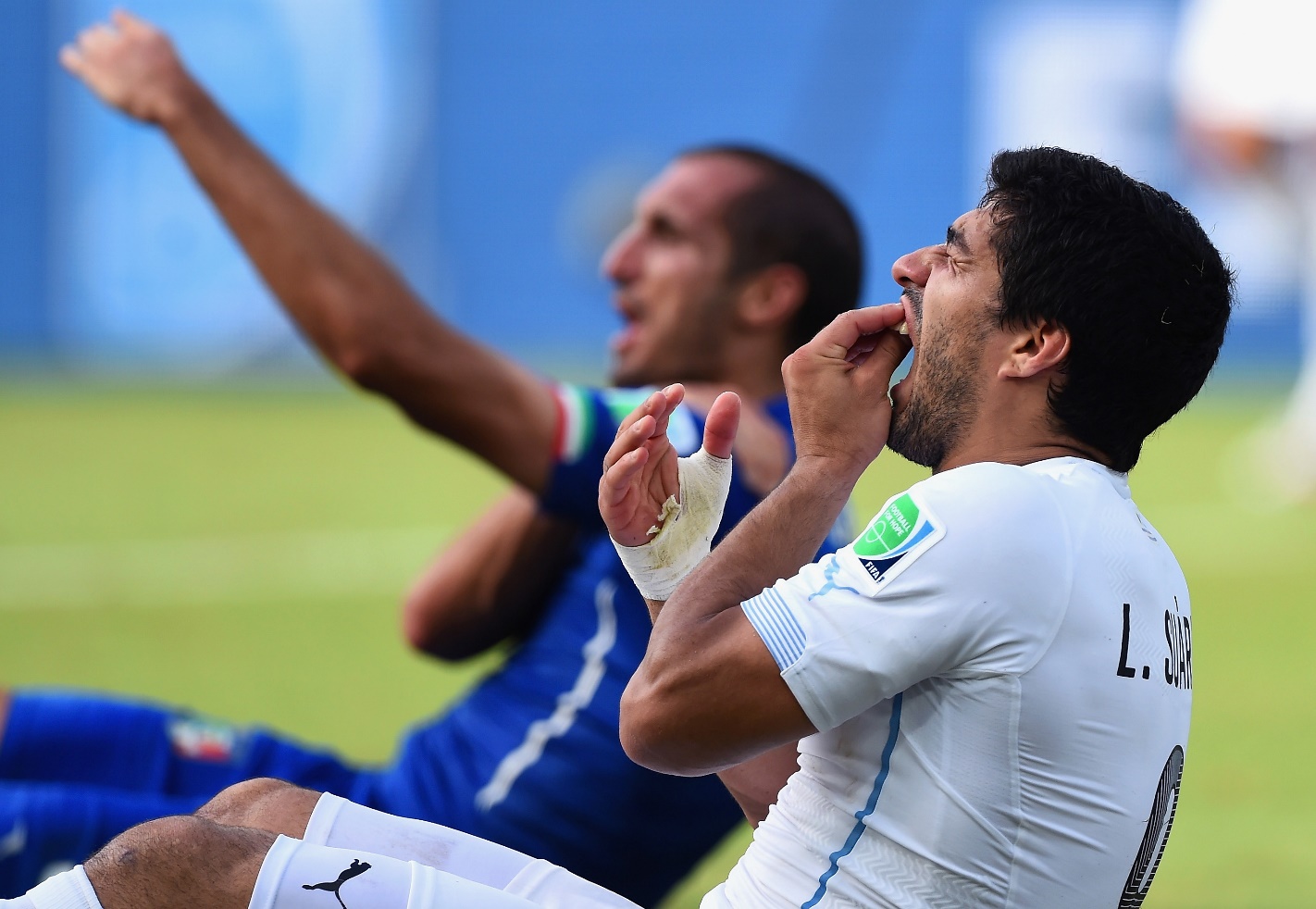 Sticeri PaniniGwrandewch ar y darn o raglen radio Dylan Jones o Radio Cymru adeg Cwpan y Byd 2014 ble mae Phil Stead yn trafod casglu sticeri Panini Cwpan y Byd  a thrafodwch y cwestiynau canlynolBeth yw rôl neu arwyddocâd y canlynol:Guiseppe a Benito 				Mecsico, 1970Modena, Yr Eidal 				Ariannin 19781961 					Garejys TexacoPan gafodd o feibion, beth oedd Phil yn edrych ymlaen at ei wneud hefo nhw? (2 beth)Sut mae casglwyr sticeri yn debyg i chwaraewyr pêl-droed?Pam nad yw plant heddiw yn dysgu cymaint o’r sticeri a’r albymau?Mae’r bardd Llion Jones wedi ysgrifennu cywydd i lyfrau a sticeri Panini. Yn Panini Ddoe a Heddiw, mae’n sôn am sut mae gweld y llyfrau sticeri yn dwyn i gof ddyddiau ei blentyndod a’r cyffro roedd yn ei deimlo wrth brynu’r sticeri a’u cyfnewid. Mae’n cofio chwaraewyr enwog o’r Almaen, Brasil, Ariannin, Yr Eidal, Awstria a’r Iseldiroedd oedd ar sticeri ei blentyndod. Mae tinc o dristwch wrth i’r bardd gofio nad oedd ei arwyr o dîm Cymru wedi llwyddo i gyrraedd yr un bencampwriaeth na chael lle yn y llyfrau sticeri, felly. Ond mae’r tristwch hwnnw wedi diflannu erbyn y pennill olaf wrth iddo gasglu’r sticeri unwaith eto gyda Chymru wedi cyrraedd pencampwriaeth Ewro 2016 ac wedi ennill ei lle, o’r diwedd, yn llyfr sticeri Panini!chwiban(au)	whistleceidwad (ceidwaid)	keeper(s)/saviour(s)gôl-geidwad	              goalkeeperdyfarnwr (-wyr)	              referee(s)eilydd(ion)		substitute(s)llumanwr (-wyr) 	linesman (-men)amddiffyn	to defendcamsefyll	to be offsideeilyddio		to substitutemynnu		to insistymosod		to attackcrwn		roundcynderfynol	semi-finalhunllefus	nightmarishrhagbrofol	preliminary terfynol		finalychwanegol	extray bêl gron	the round ball (football)cic o’r smotyn	penalty kick (football)dwyn i gof	to recollect (a memory) gêm ail-gyfle		play-off match hyd heddiw		to this day	ymhen hir a hwyr	eventuallygôlsgoriogôl-geidwad gôl i’w rwyd ei hunamddiffynnwrymosodwrcanol y caedyfarnwrchwibancic o’r smotyn*cerdyn melyn*cerdyn cochcamsefyllhanner-amsersgôr terfynoleilyddionllumanwrtorfasgellDyddiadLleoliadCic Gyntaf (amser Prydain)TimauTeleduDydd Iau14 MehefinDydd Gwener15 MehefinStadiwm Ganolog, Yekaterinburg1:00pmYr Aifft - WrwgwáiBBCDydd Gwener15 MehefinDydd Gwener15 MehefinStadiwm Olympaidd Fisht, Sochi7:00pmPortiwgal - SbaenBBCDydd Sadwrn16 MehefinDydd Sadwrn16 MehefinArena Otkrytie, Moscow2:00pmAriannin – Gwlad yr Iâ	ITVDydd Sadwrn16 MehefinDydd Sadwrn16 MehefinStadiwm Kaliningrad, Kaliningrad8:00pmCroatia	 - NigeriaITVDydd Sul17 MehefinDydd Sul17 MehefinStadiwm Luzhniki, Moscow4:00pmYr Almaen - MecsicoBBCDydd Sul17 MehefinDyddiadLleoliadCic Gyntaf (amser Prydain)TimauTeleduDydd Iau14 MehefinStadiwm Luzhniki,Moscow4:00pmRwsia – Sawdi ArabiaITVDydd Gwener15 MehefinDydd Gwener15 MehefinStadiwm Krestovsky, Saint Petersburg4:00pmMoroco	 - IranITVDydd Gwener15 MehefinDydd Sadwrn16 MehefinArena Kazan, Kazan11:00amFfrainc - AwstraliaBBCDydd Sadwrn16 MehefinDydd Sadwrn16 MehefinArena Mordovia, Saransk5:00pmPeriw - DenmarcBBCDydd Sadwrn16 MehefinDydd Sul17 MehefinArena Samara, Samara1:00pmCosta Rica - SerbiaITVDydd Sul17 MehefinDydd Sul17 MehefinArena Rostov, Rostov7:00pmBrasil- Y SwistirITV